Spelling test: Year 5Given: 15.12.20Test: 5.1.21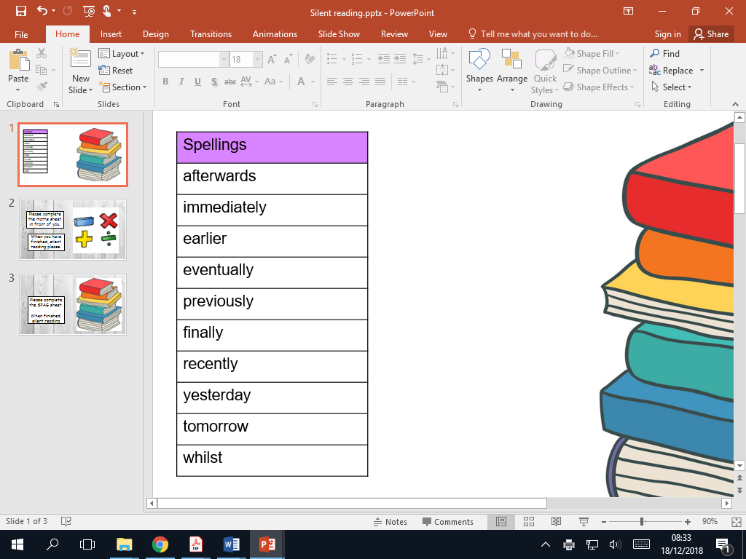 Spelling test: Year 6Given: 15.12.20Test: 5.1.21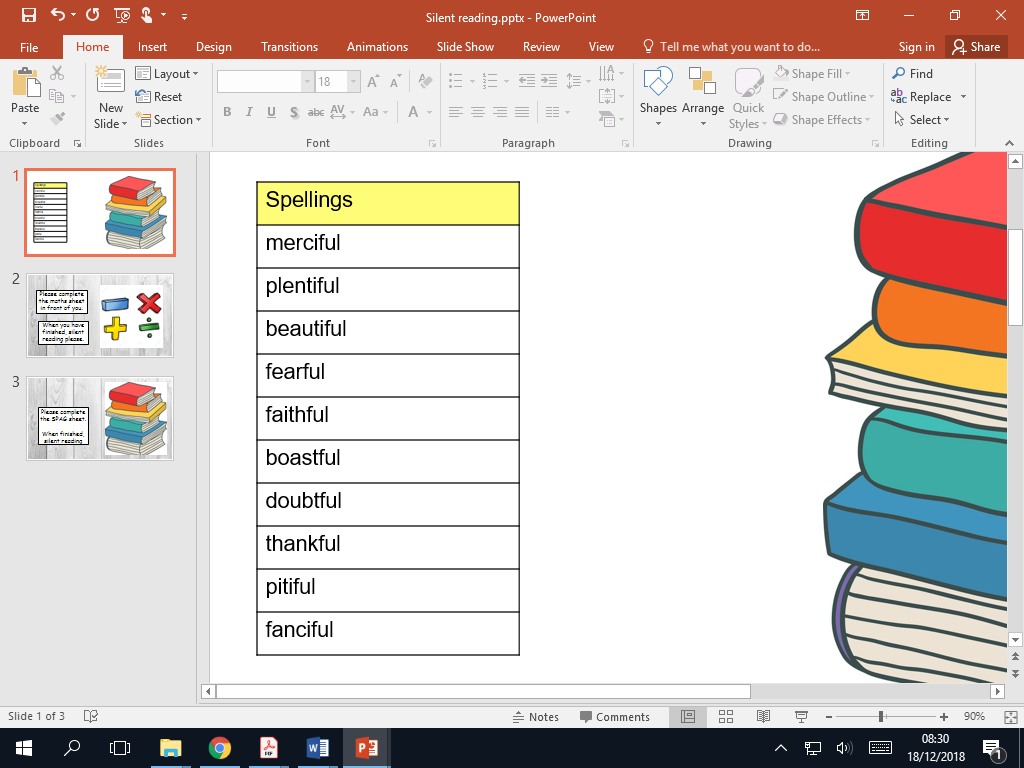 